Publicado en Barcelona el 03/12/2018 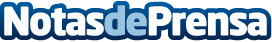 Job Today encuesta a blogueras de moda sobre looks formales para eventos y entrevistasEl portal de trabajo ha preguntado a más de 30 micro influencers qué opinan sobre las prendas y complementos imprescindibles para cenas de empresa, conferencias y entrevistas de trabajoDatos de contacto:Belit SánchezArtículo Job Today: https://jobtoday.com/es/blog/el-look-perfecto-oficina/93 393 91 34Nota de prensa publicada en: https://www.notasdeprensa.es/job-today-encuesta-a-blogueras-de-moda-sobre Categorias: Moda Sociedad Cataluña E-Commerce Recursos humanos http://www.notasdeprensa.es